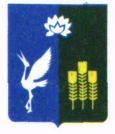 ГЛАВААДМИНИСТРАЦИИКРАСНОКУТСКОГО СЕЛЬСКОГО ПОСЕЛЕНИЯСПАССКОГО МУНИЦИПАЛЬНОГО РАЙОНАПРИМОРСКОГО КРАЯПОСТАНОВЛЕНИЕ19 .10.2021 года                     с.Красный Кут                                         № 36О внесении изменений в постановление  администрации Краснокутского сельского поселения «Об утверждении бюджетного прогноза Краснокутского сельского поселения на 2020-2025 годы»В соответствии со ст.170.1, 172, 173 Бюджетного кодекса Российской Федерации, руководствуясь Уставом Краснокутского сельского поселения, администрация Краснокутского сельского поселенияПОСТАНОВЛЯЕТ:Внести изменения в  бюджетный прогноз Краснокутского сельского поселения на 2020-2025 годы.( приложение №1 ) к настоящему постановлению.Настоящее постановление вступает в силу после его официального опубликования на официальном сайте краснокутское.рф и печатном  органе  газете- « Горизонт» администрации Краснокутского сельского поселения.3.  Контроль за исполнением настоящего постановления оставляю за собой.Глава Краснокутского сельского поселения		            А.Б Петриченко                                                                    Приложение №1 к постановлению главы администрации Краснокутского сельского поселения от 19.10.21 № 36УТВЕРЖДЕН постановлением главы администрации  Краснокутского сельского поселения от 14.10.19 № 54/1Бюджетный прогноз КРАСНОКУТСКОГО СЕЛЬСКОГО ПОСЕЛЕНИЯ на 2020-2025 годыЦЕЛИ И ЗАДАЧИ  БЮДЖЕТНОГО ПРОГНОЗА Необходимость разработки документов долгосрочного бюджетного планирования была обозначена в Бюджетном послании Президента Российской Федерации о бюджетной политике в 2014-2016 годах. В целях реализации долгосрочного планирования принят Федеральный закон от 28.06.2014 № 172-ФЗ «О стратегическом планировании в Российской Федерации», внесены изменения в Бюджетный кодекс Российской Федерации в части дополнения статьей 1701«Долгосрочное бюджетное планирование», Постановлением администрации Краснокутского сельского поселения утвержден «Порядок разработки и утверждения бюджетного прогноза Краснокутского сельского поселения на долгосрочный период» от 06.08.2019 года № 42/1 Проект бюджетного прогноза Краснокутского сельского поселения на период 2020-2025 года содержит информацию об основных параметрах варианта прогноза социально-экономического развития, определенного в качестве базовых показателей бюджетного планированияКлючевой целью разработки Бюджетного прогноза является оценка основных тенденций развития бюджета Краснокутского сельского поселения, позволяющая путем выработки и реализации соответствующих решений в сфере налоговой и бюджетной политики, обеспечить необходимый уровень сбалансированности бюджета поселения и достижение стратегических целей социально-экономического развития. К задачам	 Бюджетного прогноза	, способствующим достижению указанной цели, относятся:осуществление бюджетного прогнозирования, позволяющего оценить основные изменения, тенденции и последствия социально-экономических и иных явлений, оказывающих наибольшее воздействие на состояние бюджета поселения;разработка достоверных прогнозов основных характеристик бюджета Краснокутского сельского поселения и иных показателей, характеризующих состояние, основные риски и угрозы сбалансированности бюджета Краснокутского сельского поселения;выработка решений по принятию дополнительных мер по совершенствованию налоговой, бюджетной политики, включая повышение эффективности бюджетных расходов, способствующих достижению сбалансированности бюджета и решению ключевых задач социально-экономического развития Краснокутского сельского поселения в долгосрочном периоде;обеспечение прозрачности и предсказуемости параметров бюджета Краснокутского сельского поселения, макроэкономических и иных показателей, в том числе базовых принципов и условий реализации налоговой, бюджетной и долговой политики.профилактика бюджетных рисков для бюджета поселения, обеспечиваемая, в том числе заблаговременным обнаружением и принятием мер по минимизации негативных последствий реализации соответствующих рисков;определение объемов долгосрочных финансовых обязательств, включая показатели финансового обеспечения муниципальных программ на период их действияРешение указанных задач планируется обеспечивать в рамках комплексного подхода, включающего в себя следующие основные направления и мероприятия:- обеспечение взаимного соответствия и координации Бюджетного прогноза с другими документами стратегического планирования бюджета Краснокутского сельского поселения, в первую очередь, прогнозом социально- экономического развития на период до 2025 года и муниципальными программами;- использование в целях долгосрочного бюджетного прогнозирования и планирования инициативных мер и решений, позволяющих достичь требуемых результатов и уровня сбалансированности бюджета Краснокутского сельского поселения.          - полноценное включение разработки и обеспечение учета бюджетного прогноза в рамках бюджетного процесса.В целях обеспечения сбалансированности бюджета Краснокутского сельского поселения, реализации Бюджетного прогноза необходимо обеспечить:- сохранение и развитие налогового потенциала, в том числе за счет улучшения качества налогового администрирования; - формирование бюджетных параметров исходя из необходимости безусловного исполнения действующих расходных обязательств, в том числе с учетом возможности их оптимизации и повышения эффективности исполнения;- принятие новых расходных обязательств на основе сравнительной оценки их эффективности и разных способов достижения поставленной цели;- обеспечение гибкости объемов и структуры бюджетных расходов, в том числе наличие нераспределенных ресурсов на будущие периоды и критериев для их использования в соответствии с уточнением приоритетных задач либо сокращения при неблагоприятной динамике бюджетных доходов;- создание постоянно действующих механизмов повышения эффективности бюджетных расходов, стимулов для выявления и использования резервов для достижения планируемых (установленных) результатов;- регулярность анализа и оценки рисков для бюджета Краснокутского сельского поселения и использование полученных результатов в бюджетном планировании.Основанная на высоких темпах экономического развития и растущих ценах на ресурсы модель постоянного роста бюджетных расходов к настоящему времени исчерпала свои возможности. В этих условиях на первый план выходит решение задач повышения эффективности расходов и переориентации бюджетных ассигнований в рамках существующих бюджетных ограничений на реализацию приоритетных направлений муниципальной политики поселения.   Одним из инструментов, призванных обеспечить повышение результативности расходов и их ориентированность на достижение целей муниципальной  политики, являются муниципальные программы поселения.     Направления и мероприятия муниципальной политики, реализуемые в рамках муниципальных программ поселения, должны формироваться с учетом реальных возможностей бюджета поселения. Особое внимание должно быть уделено обоснованности механизмов реализации муниципальных программ поселения, их ориентации на достижение долгосрочных целей и задач поселения.  Необходимо внедрить систему регулярного анализа эффективности по каждому направлению расходов, в том числе динамики соответствующих показателей. Систематический анализ выполнения мероприятий муниципальных программ поселения и расходов на их реализацию должен быть дополнен системой ответственности за достижение поставленных целей взамен действующего контроля формального исполнения планов и объемов расходов на то или иное направление. Соответствующую оценку на основании динамики объемов расходов, управления имуществом, значений целевых показателей (индикаторов) необходимо проводить по муниципальным программам поселения с рассмотрением отчетов об их реализации.   В рамках данной работы структура бюджетных расходов должна быть изменена в пользу наиболее эффективных и обеспечивающих ускоренное социально-экономическое развитие поселения, включая все сферы деятельности.    В целях эффективного использования бюджетных средств необходимо дальнейшее совершенствование системы муниципального финансового контроля и повышение его результативности и экономической эффективности.1. Прогноз основных характеристик бюджета Краснокутского сельского поселения на период 2020- 2025 годов Бюджетный прогноз Краснокутского сельского поселения  сформирован в соответствии с Прогнозом социально-экономического развития Краснокутского сельского поселения, утвержденным постановлением администрации Краснокутского сельского поселения от 14  октября 2019 года № 53 «Об одобрении прогноза социально-экономического развития Краснокутского сельского поселения на 2020-2022 годы», Прогноз основных характеристик бюджета Краснокутского сельского поселенияТаблица 12.Основные подходы к формированию расходов бюджета Краснокутского сельского поселения на период 2020- 2025 годовПрогноз расходов бюджета Краснокутского сельского поселения на период 2020-2025 годов сформирован в соответствии с расходными обязательствами, отнесенными Конституцией Российской Федерации и федеральными законами к полномочиям субъектов Российской Федерации и органов местного самоуправления и предполагает относительную стабильность структуры расходов в долгосрочной перспективе. Сохранены основные приоритеты бюджетных расходов – основная часть бюджета поселения направлена на решение проблем ; -общегосударственных вопросов,- национальная  оборона,- национальная безопасность и правоохранительная деятельность,- национальная экономика,- жилищно коммунальное хозяйство,- молодёжная политика и оздоровление детей,- культура кинематография,- физическая культура и спорт.                                                                                                                      Таблица 2При этом должно быть обеспечено безусловное исполнение Указа Президента Российской Федерации, направленного на развитие экономики, образования, реализацию социальной и демографической политики.С учётом того, что обеспечение расходных обязательств источниками финансирования является необходимым условием реализации муниципальной политики, при формировании прогноза расходов подтвержден безусловный приоритет исполнения действующих обязательств. Инициативы и предложения по принятию новых расходных обязательств будут ограничиваться, их рассмотрение будет возможно исключительно после соответствующей оценки их эффективности, пересмотра нормативных правовых актов, устанавливающих действующие расходные обязательства, и учитываться только при условии адекватной оптимизации расходов в заданных бюджетных ограничениях.Исполнение публичных нормативных обязательств будет обеспечиваться в полном объеме. ОЦЕНКА РАСХОДОВ БЮДЖЕТА КРАСНОКУТСКОГО СЕЛЬСКОГО ПОСЕЛЕНИЯ НА ПЕРИОД 2020- 2025 ГОДОВ Главная цель бюджетного прогноза Краснокутского сельского поселения - реализация закрепленных полномочий с формулировкой четких целей развития поселения, обеспечение ответственности перед жителями за достигнутые результаты, с обеспечением преемственности и предсказуемости бюджетной политики, прозрачность бюджета, создание условий и предпосылок для максимально эффективного управления муниципальными финансами в соответствии с приоритетами экономической политики. Основными направлениями таких преобразований являются: - комплекс мер по обеспечению полного финансирования обязательств, взятых на себя органами местного самоуправления; - совершенствование методов закупок для муниципальных нужд;В случае разработки и принятия новых муниципальных программ в Краснокутском сельском поселении бюджетные ассигнования на их финансовое обеспечение могут быть установлены только за счет перераспределения бюджетных ассигнований.Предельные расходы на финансовое обеспечение реализации муниципальных программ Краснокутского сельского поселенияТыс.руб.Основные подходы к формированию доходов бюджета Краснокутского сельского поселения на период 2020- 2025 годовНалоговая политика Краснокутского сельского поселения на долгосрочную перспективу ориентирована на развитие налогового потенциала, в том числе за счет улучшения качества налогового администрирования, сокращения теневой экономики, реализации комплекса мер бюджетного и налогового стимулирования в целях привлечения инвестиций для реализации приоритетных направлений и проектов, способных увеличить поступление доходов в бюджет Краснокутского сельского поселения.Основными критериями эффективности налоговой политики являются возможность финансового обеспечения расходных обязательств публично-правовых образований при максимальном благоприятствовании развитию человеческого капитала, преимущественному положению добросовестных налогоплательщиков по сравнению с субъектами хозяйственной деятельности, уклоняющимися от уплаты налогов и сборов.Формирование доходов бюджета Краснокутского сельского поселения осуществлено с учетом следующих подходов:упорядочивание системы налоговых льгот, их адресности;анализа налоговой нагрузки на имущество, в том числе за счет налоговых льгот, установленных федеральным законодательством, и определения налоговой базы объектов недвижимого имущества исходя из кадастровой стоимости;совершенствование законодательства о налогах и сборах в целях недопущения снижения доходов бюджета;сокращение возможностей уклонения от уплаты налогов и сборов, формирование максимально благоприятных условий для добросовестных налогоплательщиков;эффективного использования муниципального имущества.Доходы от управления имуществом должны обеспечить достижение основной цели по формированию бюджетных доходов, необходимых для исполнения расходных обязательств Краснокутского сельского поселения, а также поддерживать благоприятные условия для экономического роста и притока инвестиций. Направить работу на совершенствование форм и методов по сдаче в аренду недвижимого имущества и контроля за своевременностью поступления арендной платы.В целом в период 2020-2025 годов основными источниками доходов бюджета Краснокутского сельского полселения будут  оставаться налог на доходы физических лиц и земельный налог. При этом увеличение поступлений по данным доходам прогнозируется за счет развития экономики и повышения уровня их собираемости.Налоговые и неналоговые доходы бюджета Краснокутского сельского            поселения в 2020-2025 г. планируются    в следующих объемах:                                                                                                                                                                               Таблица 3Структура доходов бюджета Краснокутского сельского поселения на период 2020-2025 годов характеризуется следующим образом.Структура доходов бюджета Краснокутского сельского поселения                                                                                                                                                                                  Таблица 4202020212022202320242025Доходы бюджета субъекта Российской Федерациитыс.руб9967,6711230,608989,596973,126940,951874,25налоговые и неналоговые доходы - всеготыс.руб.6421,338463,491842,941847,451847,451874,25налоговые доходы бюджета  субъекта Российской Федерации - всеготыс.руб.1608,451663,151834,551839,061839,061858,01налог на доходы физических лицтыс.руб.101,95105,42109,00112,71112,71119,34Единый сельскохозяйственный налогтыс.руб.1,031,071,111,141,141,21Налог на имущество физических лицтыс.руб.99,78103,17128,25128,25128,25116,8Земельный налогтыс.руб.1384,531431,601573,571573,571573,571620,66Госпошлина22,6223,3923,39Прочие налоговые доходытыс.руб.0,000,000,000,000,00Неналоговые доходытыс.руб.4812,886800,348,398,398,3916,24Безвозмездные поступлениятыс.руб.3546,342767,117146,655125,675093,50субвенции из федерального бюджетатыс.руб.284,63284,63  337,05350,42350,42Дотациитыс.руб.1845,101775,251743,08Субсидиитыс.руб.3000,003000,003000,00Иные МБТтыс.руб.1964,50Прочие доходытыс.руб.0,000,000,00Расходы  бюджета субъекта Российской Федерациитыс.руб.9967,6811230,608989,596973,126940,943477,54Общегосударственные вопросы 0100тыс.руб.3389,543560,002658,042622,72620,522711,93Национальная оборона 0203тыс.руб.284,63284,63337,05350,42350,42Национальная безопасность и правоохранительная деятельность 0309тыс.руб.683,92370,00100,070,0070,0131,38Национальная экономика 0409тыс.руб.1899,001925,081964,500,00Другие вопросы в области национальной экономики 0412Тыс.руб.30,0015,000,000,000,000,000,Жилищно-коммунальное хозяйство 0500тыс.руб.2570,004545,893610,003680,003720,00164,23Молодёжная политика и оздоровление детей 0707тыс.руб200,00200,000,0070,000,00200,00культура, кинематография  0801тыс.руб.407,25210,00270,00180,0080,00150,00физическая культура и спорт 1101тыс.руб.503,34120,0050,000,00100,00120,00Дефицит (-) (профицит) (+) бюджетатыс.руб.0,000,000,000,000,00-1603,29Источники финансирование бюджета, в том числе:Заимствования муниципального образованияИспользование остатков бюджетных средств бюджетаиные источники0,000,000,00-1603,29 2020г2021г2022г2023г2024г2025гРасходы  бюджета субъекта Российской Федерациитыс.руб.9967,6811230,608989,596973,126940,943477,54Общегосударственные вопросы 0100тыс.руб.3389,543560,002658,042622,72620,522711,93Национальная оборона 0203тыс.руб.284,63284,63337,05350,42350,42Национальная безопасность и правоохранительная деятельность 0309тыс.руб.683,92370,00100,0070,0070,00131,38Национальная экономика 0409тыс.руб.1899,001925,081964,500,000,00Другие вопросы в области национальной экономики 0412Тыс.руб.30,0015,000,000,000,000,00Жилищно-коммунальное хозяйство 0500тыс.руб.2570,004545,893610,003680,003720,00164,23Молодёжная политика и оздоровление детей 0707тыс.руб200,00200,000,0070,000,00200,00культура, кинематография  0801тыс.руб.407,25210,00270,00180,0080,00150,00физическая культура и спорт 1101тыс.руб.503,34120,0050,000,00100,00120,00Наименование муниципальной программы/подпрограммы2020 год2021 год2022 год2023 год2024 год2025 годМуниципальная  программа «Формирование современной городской среды  Краснокутского сельского поселения  на 2020-2027 годы»350,03030,33030,33030,3Муниципальная программа «Развитие культуры Краснокутского сельского поселения на 2020-2022 годы»120,040,0154,74Наименование доходовпроект бюджета ( ты.руб.)проект бюджета ( ты.руб.)проект бюджета ( ты.руб.)Наименование доходов2020 г.2021 г.2022 г.2023 г.2024 г.2025 г.Налоговые и неналоговые доходы – всего:1608,451663,151842,941847,451847,451858,01Налоговые доходы:1834,551839,061839,06Налог на доходы физических лиц101,95105,42109,0112,7112,7119,34Единый сельхоз. налог1,031,071,111,141,141,21Налог на имущество физических лиц 99,78103,17128,25128,25128,25116,80Земельный налог1384,531431,601573,571573,571573,571620,66Государственная пошлина за совершение нотариальных действий22,6223,3923,39Неналоговые доходы:4812,886800,348,398,398,3916,24 Аренда имущества находящегося в государственной  и муниципальной собственности8,318,593,393,393,399,7Доходы от реализации имущества, находящегося в государственной  и муниципальной собственности4799,006486,000,000,000,000,00Денежные взыскания ,штрафы установленные законами субъектов РФ за несоблюдение муниципальных правовых актов5,565,755,05,05,06,54Наименование показателя2020 г.2021 г.2022 г.2023г.2024г.2025г.Налоговые и неналоговые доходы, всего (тыс.рублей) 6421,338463,491842,941847,451847,451874,25в том числе:Налоговые доходы, всего (тыс. рублей)1608,451663,151834,551839,061839,061858,01доля в общем объёме налоговых и неналоговых  доходов, %25,0519,6599,5499,5499,5499,13- налог на доходы физических лиц, всего (тыс. рублей)101,95105,42109,0114,0114,0119,34доля в общем объёме налоговых и неналоговых  доходов, %1,591,255,916,176,176,37Неналоговые доходы, всего (тыс. рублей)4812,886800,348,398,398,3916,24доля в общем объёме налоговых и неналоговых  доходов, %74,9580,350,450,450,450,87